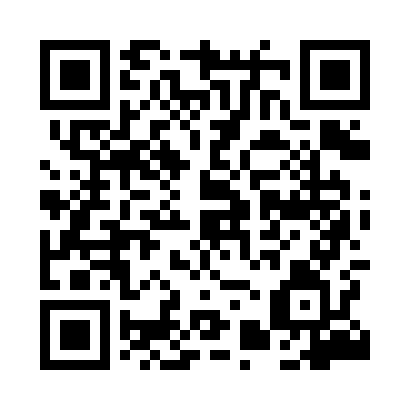 Prayer times for Gajewo, PolandMon 1 Apr 2024 - Tue 30 Apr 2024High Latitude Method: Angle Based RulePrayer Calculation Method: Muslim World LeagueAsar Calculation Method: HanafiPrayer times provided by https://www.salahtimes.comDateDayFajrSunriseDhuhrAsrMaghribIsha1Mon4:236:291:015:277:339:312Tue4:206:271:005:287:359:343Wed4:176:241:005:297:379:364Thu4:146:221:005:317:389:395Fri4:116:2012:595:327:409:416Sat4:086:1712:595:337:429:447Sun4:046:1512:595:357:449:468Mon4:016:1212:595:367:469:499Tue3:586:1012:585:377:489:5210Wed3:546:0812:585:397:499:5411Thu3:516:0512:585:407:519:5712Fri3:486:0312:585:417:5310:0013Sat3:446:0112:575:427:5510:0314Sun3:415:5812:575:447:5710:0515Mon3:375:5612:575:457:5910:0816Tue3:345:5412:575:468:0010:1117Wed3:305:5112:565:478:0210:1418Thu3:265:4912:565:488:0410:1719Fri3:235:4712:565:508:0610:2020Sat3:195:4512:565:518:0810:2321Sun3:155:4212:555:528:1010:2722Mon3:115:4012:555:538:1110:3023Tue3:075:3812:555:548:1310:3324Wed3:035:3612:555:568:1510:3625Thu2:595:3412:555:578:1710:4026Fri2:555:3212:555:588:1910:4327Sat2:515:2912:545:598:2010:4728Sun2:475:2712:546:008:2210:5129Mon2:435:2512:546:018:2410:5430Tue2:425:2312:546:028:2610:58